NÁVRH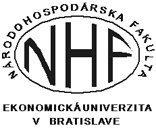 kandidáta do AS NHF EU v BratislaveZA ZAMESTNANECKÚ ČASŤ AO NHFDo Akademického senátu Národohospodárskej fakulty Ekonomickej univerzity v Bratislave navrhujem nasledovného kandidáta/kandidátku:Meno a priezvisko:Pracovisko:E-mailová adresa:Telefonický kontakt:Kandidát potvrdí súhlas s kandidatúrou po oslovení volebnou komisiou.Súhlas kandidáta:.....................................................................Podpisy členov komisie:...................................................................................................................................................................................................................................................................................V Bratislave dňa 21.01.2012